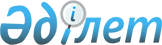 Об установлении дополнительного перечня лиц, относящихся к целевым группам, проживающих на территории Жанакорганского района на 2015 год
					
			С истёкшим сроком
			
			
		
					Постановление Жанакорганского районного акимата Кызылординской области от 06 февраля 2015 года N 781. Зарегистрировано Департаментом юстиции Кызылординской области 25 февраля 2015 года N 4883. Прекращено действие в связи с истечением срока
      В соответствии с  пунктом 2 статьи 31 Закона Республики Казахстан от 23 января 2001 года "О местном государственном управлений и самоуправлении в Республике Казахстан",  пунктом 2 статьи 5 Закона Республики Казахстан от 23 января 2001 года "О занятости населения" акимат Жанакорганского района ПОСТАНОВЛЯЕТ:
      1. Установить дополнительный перечень лиц, относящихся к целевым группам, проживающих на территории Жанакорганского района на 2015 год, согласно  приложению к данному постановлению.
      2. Контроль за исполнением настоящего постановления возложить на заместителя акима района Айтбембета Б.
      3. Постановление вводится в действие по истечении десяти календарных дней после дня первого официального опубликования. Дополнительный перечень лиц, относящихся к целевым группам проживающих на территории Жанакорганского района на 2015 год
      1. Безработные лица старше 50 лет.
      2. Лица из семей, где нет ни одного работника.
      3. Лица, длительно времья более одного года не работающие.
      4. Выпускники учебных заведений технического и профессионального образования.
					© 2012. РГП на ПХВ «Институт законодательства и правовой информации Республики Казахстан» Министерства юстиции Республики Казахстан
				
Аким Жанакорганского района
Аким Жанакорганского района
Тауипбаев С.
Тауипбаев С.